Oct 2023 	 	 	 	 	                                                                      Vol. 53 # 10 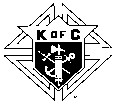                                             	         THE COLUMBAN  NEWSLETTER   Knights of Columbus Columban Council 6192  	 	 	 	       GRAND KNIGHT ~  Ray Romero Sr.                               General Membership Meeting..……..……........  3 Oct at 7:00 p.m.                               Planning/Building Corporation Meeting.....…. 17 Oct at 6:00 p.m.   	     BUILDING CORPORATION OFFICERS  President  	                                 Dave Cote                                 402-917-2683 – cote.dave16@yahoo.com  Vice-President  	    Ken Madison 	                          402-210-5255 – kenmadisonjr@yahoo.com   	                              Treasurer 	                                 Ray Guggenberger                  402-681-6572 -- rguggenberger@cox.net Secretary 	 	         Ray Romero Sr.                       402-541-2092 –-romerorf@gmail.com  HOW TO REACH US Hall Rental/Co-Managers         Dave Cote                                 402-291-6887—knightseventcenter@gmail.com                                                     Lynn Trimpey                          402-291-6887---knightseventcenter@gmail.com Sick or in Distress                      Ray Guggenberger                   402-681-6572 –-rguggenberger@cox.net Insurance Agent                         Matt Harm                                402-917-2342 –-matthew.harm@kofc.org Newsletter Editors                     Ray Romero Sr.                        402-541-2092 –-romerorf@gmail.com                                                      Ray Guggenberger                   402-681-6572 –-rguggenberger@cox.net 	 Council 6192 web site:  Direct: www.koc6192.com Council 6192 web site thru St. Mary’s: www.stmarysbellevue.com   Knights of Columbus State web site: NebraskaKofC.org; Knights of Columbus Supreme web site: KofC.org  Council 6192 Facebook:  Go to Facebook-Enter in search bar ‘K of C Columban Council 6192’    Knights Event    Center:  Go to Facebook-Enter in search bar ‘Bellevue Knights Event Center’CHAPLAIN:  Dear Members of Knights of Columbus Council 6192,I want to thank the brothers for recently hosting St. Mary's Annual Picnic and cooking and serving the food. It was a great day and a wonderful time for the parish to gather. I also want to thank the Council for another generous gift.  A woman of St. Mary's Parish gave a vintage chalice and paten to the parish that belonged to a deceased priest friend of hers.  Our new associate Fr. Joseph has never had his own chalice and so I got permission from the woman to give them to Fr. Joe for his personal use. However, it needed re-gilding with gold. I took it to Koleys Gold Smithing and got a quote to restore it. I asked Council 6192 and the St. Mary's Ladies Guild if they would together cover the cost of restoration and both groups generously agreed. So both Fr. Joseph and myself are very grateful and I know Fr. Joe will remember you in his Masses. God Bless fr del lapeGRAND KNIGHT:  Summer has come and gone and, as usual, we had a lot going on these past summer months.  On Sep 10 the annual St. Mary’s picnic was held at the Knights Event Center (KEC), both indoors and outdoors.  The weather was great and everyone had plenty of fun and plenty to eat.  Thanks to all our Brother Knights who helped set up the KEC and helped cook and serve the burgers and hot dogs, as well as assisting in the many games available.  Also, thanks to the Knights and family members who helped prepare 150 sack lunches which were delivered to the Siena Francis House.  This is done monthly and it always provides a good feeling to see the residents there happily accepting our sack lunches and drinks. Our Archbishop’s Pro-Life mass went very well with the church almost filled to capacity.  Thanks to the good weather, the march to the abortion clinic went very well, although clinic employees did what they could to disrupt us.  Coming up in October is our semiannual spaghetti dinner and  Tootsie Roll drives, as well as our fall highway cleanup.  Please try to support these and other council events.  Finally, I invite Brother Knights who have not attended our monthly membership meetings to try to attend one to see what goes on.  In addition to a free will offering dinner at 6 PM, the rosary is recited at 6:30 PM and the meeting begins at 7PM.  Generally, the meeting is over by 8PM.  If you can’t make the dinner and rosary, just come to the meeting.  Come join us—we have plenty of room.---God Bless!—GK Ray Romero Sr.	POPE’S OCTOBER  PRAYER INTENTION:  For the Synod—We pray for the Church, that she may adopt listening and dialogue as a lifestyle at every level, and allow herself to be guided by the Holy Spirit towards the peripheries of the world.PLEASE PRAY FOR US:  Here is a list of our Brother Knights, immediate family members, and widows who are in need of our prayers: Lyle Sypal,  Glenn Millerd Jr., and Roger Tschampl-Diesing. This list is for our Brother Knights and the widows of our deceased Brothers who are not on our prayer chain so we are aware of their need for prayers. If we missed anyone in need of prayers, please contact Ray Guggenberger or Ray Romero Sr.  Please contact Ray Guggenberger via phone or email if you know of a Brother Knight or a widow of a deceased Brother Knight who is sick or in distress. FIELD AGENT REPORT:  For insurance and savings needs contact Matt Harm, Field Agent (402) 917-2342 		      SEPTEMBER FAMILY OF THE MONTHThe Knights of Columbus Columban Council 6192 is proud to recognize and honor Clayton and Bonnie Dunn and son Troy as our family of the month for September 2023.Clayton has been a Knight for three years and is a Fourth Degree member. Clayton has helped with Tootsie Roll drives, handing out roses and helped in the kitchen. Clayton is part of the Final Salute Society. He has given generously to the food pantry and Knights Event Center.Clayton and Bonnie were married in Tracy, California in 1969 at St. Paul's Lutheran Church. During their marriage of 53 years they have had four children: Nancy, Alicia, Troy and Shane. Their four children have produced 11 Grandchildren and one Great Granddaughter. Clayton and Bonnie are members of St. Mary’s Church.Clayton has held many jobs, and quite a variety of them, dating back to 1960. When he started out he had a run of three jobs, each lasting three months. His first choice was to be a California State firefighter, second was a food packer, ending as an Equipment Operator. Finally, by 1963, Clayton found his true calling and joined the United States Military. He honorably served a combined 32 years, in both active and reserves, giving the Army 15 of those years and the Air Force 17. Clayton retired as a Master Sergeant. During his time in the military he worked as a Cryptologist, Combat Communications, COMSEC Accountant and COMSEC Custodian. As if all that wasn’t enough, Clayton has worked for the Army security Agency (NSA), IBM doing computer upgrades worldwide for the (CIA), Ford AeroSpace & Recovery Systems working on Top Secret projects, Western Pacific Railroad as Chief Train Dispatcher, Union Pacific Railroad as CAD Programmer and Train Dispatcher, Southern Pacific Railroad as a Train Dispatcher, Alternate Missile Warning Center for STRATCOM, Nuclear Command Communications & Control Center for STRATCOM and Daughtery Conference Center for the 55th Wing. Clayton has just about done it all and now is happiest at his current job completing Honey-Do projects. Not to be outdone by Clayton, Bonnie was not in the Military but was a Cosmetologist for 12 years, Motor coach operator for eight years, school bus driver for five years and a Secretary for Piper Jeffery.Clayton has volunteered in many different ways.  Bonnie is involved with the Catholic Daughters and Ladies Guild. Clayton has lived a very full life and now with his free time his hobbies include Photography, collecting antiques, and enjoying his grandkids.We proudly congratulate The Dunn family as Council 6192 September 2023 Family of the Month.			OCTOBER ANNIVERSARIESThe below listed couples will celebrate a wedding anniversary this month and will receive a Wedding Anniversary certificate signed by the Knights of Columbus Supreme Knight.  Note that we only list the anniversaries in 5-year increments to save space. However, we wish all of our Brother Knights and their wives who have an anniversary in October a Blessed and Happy Anniversary. 						10th   Lee and Brandi Borytsky (10/17/2013)						25th   Roger and Carol Tschampl-Diesing (10/10/1998)						30th   Eugene and Suzanne Schnitzer (10/23/1993)						40th   Stephen and Tina Targy (10/15/1983)						40th   Doug and Debbie Holtmeyer (10/22/1983)						45th    Kevin and Mary Duffy (10/21/1978)						50th    Steven and Norma Holtmeyer (10/13/1973)						60th    Kevin and Laurie Hensel (10/23/1963)COUNCIL SHIRTS AND CAPS:   Our council has a local supplier for our shirts and baseball caps.  The supplier has asked that all orders go through one person to avoid confusion and duplication.  If you want a shirt or cap, please contact Ray Guggenberger at 402-681-6572 or email rguggenberger@cox.net.  We also have some t-shirts and sweatshirts on hand.   For 4th Degree clothing, please contact Mike Parente mparente77@gmail.com or call (402) 651-7196.SAVES THE DATES: --- ANNUAL MEMORIAL MASS:  Friday, Nov 10, 6:30 PM at St. Mary’s Church.  More info to follow.--- PANCAKE BREAKFAST:  Sunday, Nov 19, after the 8AM and 10AM masses.  More details are coming.                                               COUNCIL CALENDAR OF EVENTS (Oct-Nov 2023)    Oct 1, Sun     Spaghetti Dinner                                              Nov 4/5 Sat/Sun   Tootsie Roll Drive at Family Fare   Oct 2, Mon    Serve dinner at Christlife (Parish Hall)        Nov 7, Tue     Council Membership Meeting (7-8 PM)   Oct 3, Tue     Council Membership Meeting (7-8 PM)        Nov 10, Fri    Memorial Mass (6:30 PM)   Oct 7, Sat      Highway Cleanup                                             Nov 11, Sat   Veterans Day   Oct 9, Mon    Columbus Day                                                  Nov 18, Sat    Feed the Need Sack Lunches             Oct 17, Tue   Council/Ind. Corp Planning Mtg (6-8 PM)    Nov 19, Sun   Pancake Breakfast at St. Mary’s     Oct 21, Sat     Feed the Need Sack Lunches                          Nov 21, Tue   Council/Ind. Corp Planning Meeting   Oct 21/22 Sat/Sun  Tootsie Roll Drive at Super Walmart   Nov 23, Thu  Thanksgiving Day                                                              KNIGHTS EVENT CENTER SCHEDULEThe Knights Event Center rentals for October and November include a Spaghetti Dinner, Ducks Unlimited, 2 Wedding Receptions, 2 Bellevue Bazaars.